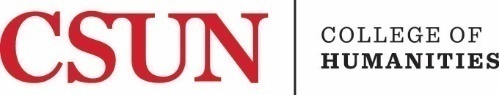 Date:		5/18/2022To:		Administrative Council and Academic Council MembersFrom:		Jacklyn E. Stallcup, Interim DeanSubject:  	2022-23 Administrative and Academic Council Meeting ScheduleThe meetings are tentatively scheduled to take place in the Whitsett Room. *March 20-26th Spring recess, no instructionXc:  Administrative Support CoordinatorsAdministrative CouncilAcademic CouncilSeptember 12, 2022 September 19, 2022October 3, 2022October 10, 2022November 7, 2022November 14, 2022December 5, 2022December 12, 2022Administrative CouncilAcademic CouncilFebruary 6, 2023February 13, 2023March 6, 2023March 13, 2023April 3, 2023April 10, 2023May 1, 2023May 8, 2023